PRESSRELEASE 14 APRIL 2013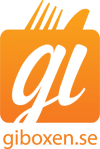 GI-boxen justerar prisnivånFrån och med torsdagen den 13 juni, 2013 förändrades GI-boxens kunderbjudande. ”De prisbesparingar vi gjort i produktion och distribution skickas oavkortat vidare till våra kunder”, säger GI-boxens upphovsman Ola Lauritzson.GI-boxen nya erbjudande innebär att alla kan beställa GI-boxens populära lunch- och middagsrätter under två veckor, istället för fyra veckor som tidigare var fallet. I samband med ändringen justeras samtidigt priserna. ”Vi har arbetat hårt med att få effektivitet i hela produktions- och distributionskedjan. I kombination med högre volymer har vi kunnat göra vissa kostnadsbesparingar och de vill vi ska komma våra kunder tillgodo”, säger Ola Lauritzson. Det nya erbjudandet innebär att man kan beställa GI-boxen tvåveckorsprogram för ett totalpris på 1295 kr, motsvarande 92,50 kr/dag. Utöver direktleverans hem till dörren så ingår både lunch och middag under alla vardagar, liksom daglig coaching och träningsprogram. GI-boxen lanserades i Stockholm hösten 2010. Numera erbjuds leveranser till 102 orter runt om i Sverige. Hittills har drygt en miljon färdiga GI-rätter levererats till kunder över hela landet. Nyligen inleddes också en exportsatsning till Finland genom en samarbetspartner. För mer information:GI-boxen Sweden ABSveavägen 135113 46  Stockholmclara.oquist@giboxen.se08-702 59 90www.giboxen.sewww.giviktkoll.sewww.halsainvest.se